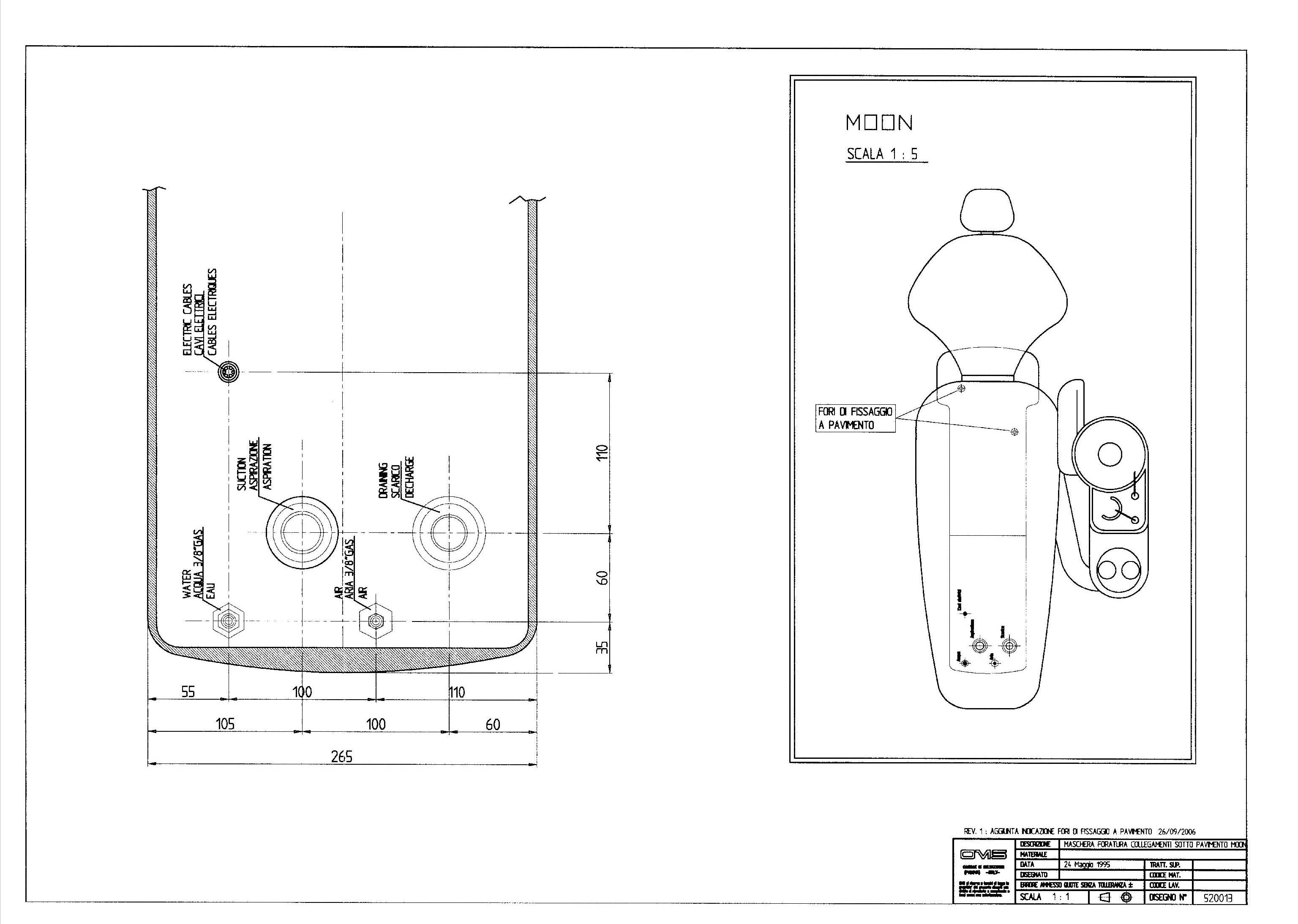 Электропроводка – 3*1,5 кв.ммВыводы вода-воздух на высоту 20-25мм над полом, не считая крана. После крана нужна внешняя резьба 3/8’’ (удобнее всего использовать переходник ½- 3/8”).Аспирация – пластиковая труба Ø30 мм 5-10 мм над уровнем полаКанализация – пластиковая труба Ø40 мм 5-10 мм над уровнем пола